Reservation mot finans- och näringsutskottets betänkande nr 1/2021-2022 gällande33000 Landskapsandelar och stöd till kommunerna Motivering Ändring av anslag - 300 000 euro.Med anledning av det ovanstående föreslår viatt anslaget stryks i sin helhet.John Holmberg		Katrin Sjögren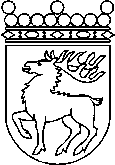 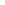 Ålands lagtingRESERVATIONRESERVATIONLagtingsledamot DatumJohn Holmberg m.fl.2021-12-10Till Ålands lagtingTill Ålands lagtingTill Ålands lagtingTill Ålands lagtingTill Ålands lagtingMariehamn den 10 december 2021Mariehamn den 10 december 2021